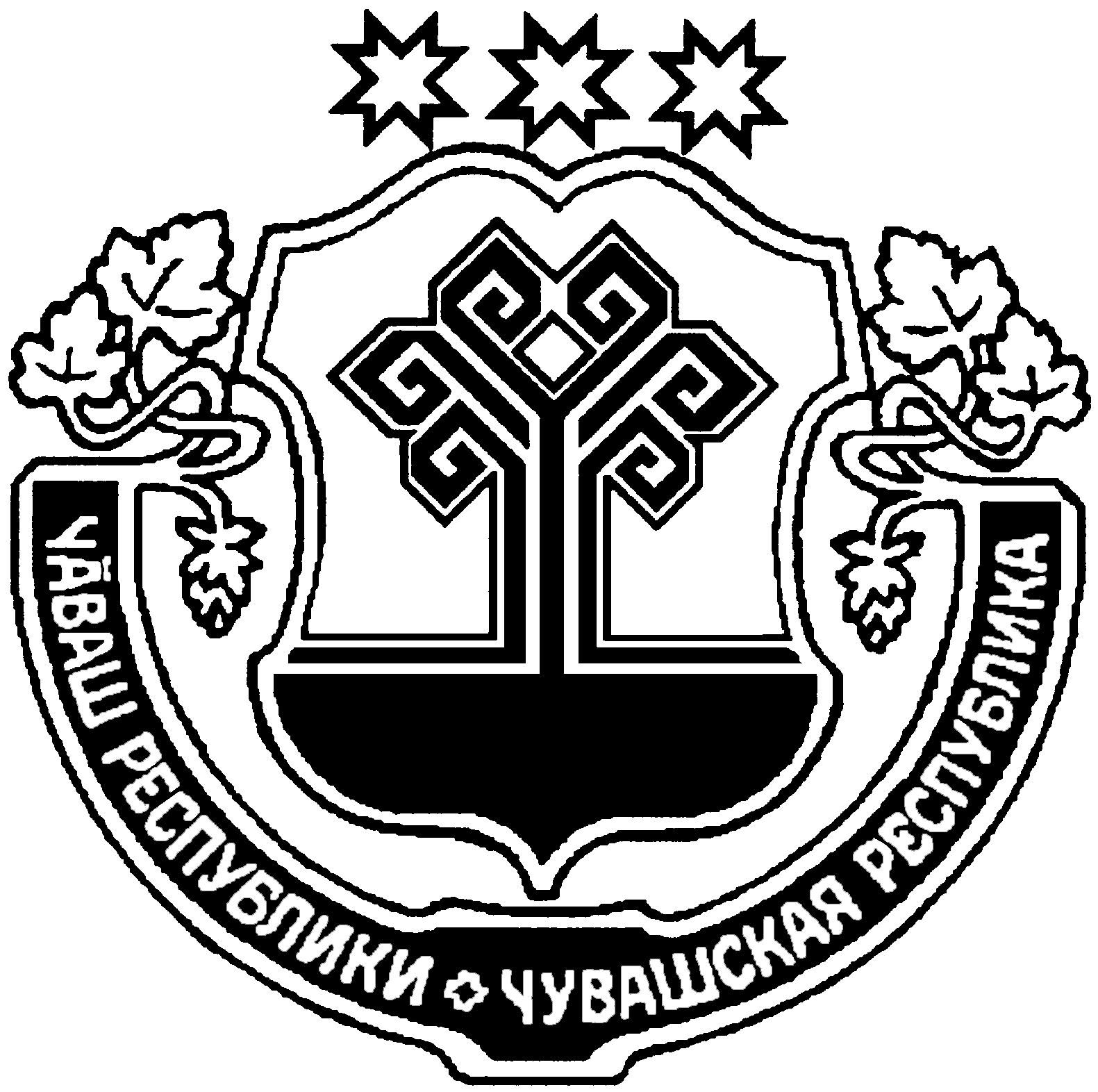 	     В соответствии с Федеральным законом от 30 декабря 2020 года № 494ФЗ «О внесении изменений в Градостроительный кодекс Российской Федерации и отдельные законодательные акты Российской Федерации в целях обеспечения комплексного развития территорий» администрация Питишевского сельского поселения Аликовского района Чувашской Республики  ПОСТАНОВЛЯЕТ:1. Внести в постановление администрации Питишевского сельского поселения № 68 от 24.11.2017 г. «Об утверждении административного регламента администрации Питишевского сельского поселения Аликовского района Чувашской Республики по предоставлению муниципальной услуги «Выдача разрешений на строительство, реконструкцию объектов капитального строительства» с внесенными изменениями № 34 от 04.07.2018, № 44 от 17.09.2018, № 74 от 21.10.2019, № 17 от 16.04.2020, № 30 от 01.07.2021  следующие изменения:2. В подразделе 2.6 раздела II: «2.1. абзац 2 подпункта 2.6.1а после слова документы дополнить словом «сведения»         2.2. подпункт 5 пункта 2.6.1а подраздела 2.6 дополнить словами «,согласие правообладателей всех домов блокированной застройки в одном ряду в случае реконструкции одного из домов блокированной застройки;         2.3. подпункт 6 изложить в следующей редакции:          6.уникальный номер записи об аккредитации юридического лица, выдавшего положительное заключение негосударственной экспертизы проектной документации, в государственном реестре юридических лиц, аккредитованных на право проведения негосударственной экспертизы проектной документации и (или) негосударственной экспертизы результатов инженерных изысканий, в случае, если представлено заключение негосударственной экспертизы проектной документации;"           3. 2.Настоящее постановление вступает в силу после его официального опубликования, за исключением положений, для которых настоящей статьей установлен иной срок вступления их в силу.           4. пункт 2.3 настоящего постановления вступают в силу с 1 сентября 2022 года. Глава Питишевскогосельского поселения                                                                                               А.Ю.ГавриловаЧУВАШСКАЯ РЕСПУБЛИКА АЛИКОВСКИЙ РАЙОНАДМИНИСТРАЦИЯПИТИШЕВСКОГО СЕЛЬСКОГО ПОСЕЛЕНИЯЧĂВАШ РЕСПУБЛИКИЭЛĔК РАЙОНЕПИТЕШКАСИ ЯЛ АДМИНИСТРАЦИЙĕ ПОСТАНОВЛЕНИЕ                  11.04.2022г. № 15Деревня ПитишевоЙЫШАНУ                  11.04.2022г.  15 № Питешкаси ялеО внесении изменений в постановление администрации   Питишевского   сельского  поселения № 90 от 21.11.2016 г. «Об утверждении административного регламента администрации Питишевского сельского  поселения Аликовского района Чувашской Республики по предоставлению муниципальной услуги «Выдача разрешений на строительство, реконструкцию объектов капитального строительства»